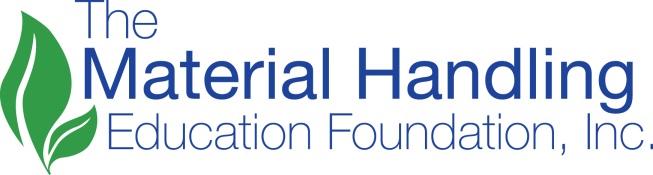 Our Mission is to provide financial support for educational programs to engage and retain talent for the material handling industry.  We accomplish this through our Vision of being a key funding source for material handling education programs.MHEFI Exceptional Contribution AwardCall for NominationsDeadline – August 1, 2024Description & CriteriaThe MHEFI Exceptional Contribution Award will be awarded only when a sufficient body of documentation has been presented to convince a panel of judges that an award should be made to an individual that has contributed to the industry in an extraordinary way or to an extraordinary degree.  Unlike the industry’s lifetime achievement awards, The MHEFI Exceptional Contribution Award will be more narrowly focused on specific events, programs and contributions, or extended influence and/or contributions in industry activities.  Exceptional is defined as not typical, unusually good, outstanding.Specific criteria that will be considered, but not limited to:Extraordinary education, research and/or supportExtraordinary industry/association workDistinguished influence on a significant industry outcomeSignificant advancement of an industry topicNotable commitment to an industry concern or opportunityExtraordinary discovery impacting the industrySubmission of materials in support of candidate nominationFormer Awardees Instructions to Sponsors/NominatorsBefore filling out the application form:Read it carefullyReview the instructionsReview the proposed criteriaComplete the form thoroughlyRelevant supporting documentation should be submitted with the application.  Previously submitted documentation will remain active for a period of three (3) years.  An updated application; however, must be submitted annually noting all relevant changes.Please provide complete answers for each applicable question and attach additional pages if necessary.  It is not mandatory to answer all questions; however, the more information you provide about the candidate, the better their chances of receiving the award.Submit completed application and supporting materials to Donna Varner, MHEFI, 8720 Red Oak Blvd., Suite 201, Charlotte, NC  28217 or dvarner@mhi.org.  Deadline is August 1, 2024._____________________________________________The information requested in this application will help determine the qualifications of the nomination.  Please provide complete and accurate answers as applicable.Contact information for Nominee:Full Name: 	__________________________________________________________________Address:	__________________________________________________________________Telephone:	___________________ E-Mail:  ________________________________________	Contact Information for Nominator:Full Name: 	__________________________________________________________________Address:	__________________________________________________________________Telephone:	___________________ E-Mail:  ________________________________________	Endorsers:Full Name:	_________________________	Full Name:  __________________________Company Name/Affiliation: 				Company Name/Affiliation:_____________________________________	____________________________________ Candidate Background(Attach additional pages if necessary)Describe the specific event, program or influential contribution to an industry activity.____________________________________________________________________________________________________________________________________________________________________________________________________________________________________________________________________________________________________________________________________________________________________________________________________________________________________________________________________________________Describe the benefits provided to industry.____________________________________________________________________________________________________________________________________________________________________________________________________________________________________________________________________________________________________________________________________________________________________________________________________________________________________________________________________________________Describe the reasons you feel this is differentiated from the norm … or why is it extraordinary?____________________________________________________________________________________________________________________________________________________________________________________________________________________________________________________________________________________________________________________________________________________________________________________________________________________________________________________________________________________I have examined this application and certify that all information provided is complete and accurate to the best of my knowledge.  I have attached all requested supporting documents, letters of reference and peer evaluations.Nominator’s Signature:	________________________________________________Date:				________________________________________________Submit application and supporting documentation by August 1, 2024, to:Donna VarnerMHEFI8720 Red Oak Blvd., Suite 201Charlotte, NC  28217dvarner@mhi.orgYearAwardeeYearAwardee2018Raymond Corporation2020Daniel W. Clapp2019Jim Galante2021Arlin Keck